Правительство Калужской областиПОСТАНОВЛЕНИЕВ соответствии с Жилищным кодексом Российской Федерации, Законом Калужской области «Об организации проведения капитального ремонта общего имущества в многоквартирных домах, расположенных на территории Калужской области» Правительство Калужской области ПОСТАНОВЛЯЕТ:Утвердить региональную программу капитального ремонта общего имущества в многоквартирных домах, расположенных на территории Калужской области, на 2014-2043 годы (прилагается).Приложение к постановлениюПравительства Калужской области                                                                                        от_30.12.2013  №  753______          Региональная программа капитального ремонта общего имущества в многоквартирных домах, расположенных на территории Калужской области,                 на 2014-2043 годыI. Паспорт региональной программыII. Содержание проблемы и обоснованиенеобходимости ее решенияМониторинг реализации региональных адресных программ по проведению капитального ремонта многоквартирных домов в 2008-2013 годах показал, что при формировании адресных перечней многоквартирных домов, подлежащих капитальному ремонту на 2008-2013 годы, в работы по капитальному ремонту общего имущества многоквартирных домов включались не все конструктивные элементы, требующие ремонта, что не позволяло привести многоквартирные дома в нормативное состояние в полном объеме.В связи с высокой социальной важностью задачи надлежащего содержания многоквартирных домов требуется обеспечение оптимизации процессов планирования капитального ремонта. Очередность проведения капитального ремонта общего имущества в многоквартирных домах в региональной программе определена исходя из критериев, установленных статьей 3 Закона Калужской области «Об организации проведения капитального ремонта общего имущества в многоквартирных домах, расположенных на территории Калужской области».Реализация указанных критериев должна обеспечить перспективное планирование капитального ремонта жилищного фонда с учетом фактического технического состояния конструктивных элементов многоквартирных домов.Положения Жилищного кодекса Российской Федерации определяют принципиальный подход к организации капитального ремонта жилищного фонда.В соответствии со статьей 158 Жилищного кодекса Российской Федерации собственник помещения в многоквартирном доме обязан участвовать в расходах на содержание общего имущества в многоквартирном доме соразмерно своей доле в праве общей собственности на это имущество путем внесения платы за содержание и ремонт жилого помещения и взносов на капитальный ремонт.Принимая во внимание необходимость упорядочения мероприятий по планированию и организации капитального ремонта в условиях реализации Жилищного кодекса Российской Федерации, дальнейшее выполнение капитального ремонта жилищного фонда необходимо осуществлять программно-целевым методом в рамках региональной программы, обеспеченной соответствующим финансированием, а также системой планирования и контроля.III. Перечень многоквартирных домов, расположенных на территории Калужской области, с указанием перечня услуг и (или) работ по капитальному ремонту общего имущества и планового года проведения капитального ремонта общего имущества в многоквартирных домах, включенных в региональную программуРегиональная программа включает все многоквартирные дома, расположенные на территории Калужской области, за исключением многоквартирных домов, признанных в установленном порядке аварийными и подлежащими сносу. Перечень многоквартирных домов, расположенных на территории Калужской области, с указанием перечня услуг и (или) работ по капитальному ремонту общего имущества и планового года проведения капитального ремонта общего имущества в многоквартирных домах по видам услуг и работ установлен приложением к настоящей региональной программе. IV. Цели, задачи, сроки и этапы реализации региональной программыОсновными целями и задачами региональной программы являются:обеспечение проведения капитального ремонта многоквартирных домов, расположенных на территории Калужской области;создание безопасных и благоприятных условий проживания граждан; улучшение эксплуатационных характеристик общего имущества;внедрение ресурсосберегающих технологий.Срок реализации региональной программы – 2014-2043 годы.В целях реализации региональной программы, конкретизации сроков проведения капитального ремонта общего имущества в многоквартирных домах, уточнения планируемых видов услуг и (или) работ по капитальному ремонту общего имущества в многоквартирных домах, определения видов и объема государственной поддержки, муниципальной поддержки капитального ремонта органы государственной власти Калужской области, органы местного самоуправления обязаны утверждать краткосрочные (сроком до трех лет) планы реализации региональной программы капитального ремонта в порядке, установленном Правительством Калужской области.V. Система программных мероприятийМероприятия региональной программы направлены на реализацию проведения капитального ремонта общего имущества многоквартирных домов.Мероприятия региональной программы реализуются на основании ежегодно корректируемого перечня многоквартирных домов, указанного в пункте 3 настоящей региональной программы.Капитальному ремонту не подлежат многоквартирные дома, признанные в установленном порядке аварийными и подлежащими сносу.Перечень услуг и (или) работ по капитальному ремонту общего имущества в многоквартирных домах, включенных в региональную программу, сформирован исходя из перечня, установленного статьей 1 Закона Калужской области «Об организации проведения капитального ремонта общего имущества в многоквартирных домах, расположенных на территории Калужской области».VI. Финансовое обеспечение региональной программыФинансирование региональной программы осуществляется за счет взносов собственников помещений в многоквартирных домах на капитальный ремонт общего имущества в многоквартирных домах. Порядок и условия предоставления государственной поддержки на проведение капитального ремонта общего имущества в многоквартирных домах, в том числе на предоставление гарантий, поручительств по кредитам или займам, в случае если соответствующие средства на реализацию указанной поддержки предусмотрены законом Калужской области об областном бюджете,  устанавливается постановлением Правительства Калужской области.VII. Информационное и методическое обеспечение региональной программыМинистерство строительства и жилищно-коммунального хозяйства Калужской области, а также органы местного самоуправления обеспечивают своевременность, доступность и доходчивость информации до сведения собственников общего имущества в многоквартирных домах, расположенных на территории Калужской области: о содержании решений исполнительных органов государственной власти Калужской области, органов местного самоуправления о подготовке, принятии и реализации региональной программы;о ходе реализации региональной программы, текущей деятельности исполнительных органов государственной власти Калужской области и органов местного самоуправления по выполнению региональной программы;о планируемых и фактических итоговых результатах выполнения региональной программы.Информация о подготовке и реализации региональной программы представляется собственникам помещений в многоквартирных домах с использованием средств массовой информации.30 декабря 2013 г.№753Об утверждении региональной программы капитального ремонта общего имущества в многоквартирных домах, расположенных на территории Калужской области, на 2014-2043 годыГубернатор Калужской областиА.Д. АртамоновНаименование ПрограммыРегиональная программа капитального ремонта общего имущества в многоквартирных домах, расположенных на территории Калужской области, на 2014-2043 годы (далее – региональная программа)Наименование, дата и номер правового акта о разработке ПрограммыЖилищный кодекс Российской Федерации, Закон Калужской области № 460-ОЗ «Об организации проведения капитального ремонта общего имущества в многоквартирных домах, расположенных на территории Калужской области» Государственный заказчик Программыминистерство строительства и жилищно-коммунального хозяйства Калужской областиОсновной разработчик Программыминистерство строительства и жилищно-коммунального хозяйства Калужской областиЦели и задачи Программы Основными целями и задачами региональной программы являются:обеспечение проведения капитального ремонта многоквартирных домов, расположенных на территории Калужской области;создание безопасных и благоприятных условий проживания граждан; улучшение эксплуатационных характеристик общего имущества;внедрение ресурсосберегающих технологийИсточники финансирования Программывзносы собственников помещений в многоквартирных домах на капитальный ремонт общего имущества Управление Программойкоординацию деятельности исполнителей и участников региональной программы осуществляет министерство строительства и жилищно-коммунального хозяйства Калужской  области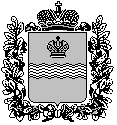 